ТРЕНЕРЫ МБУ «СШОР по настольному теннису»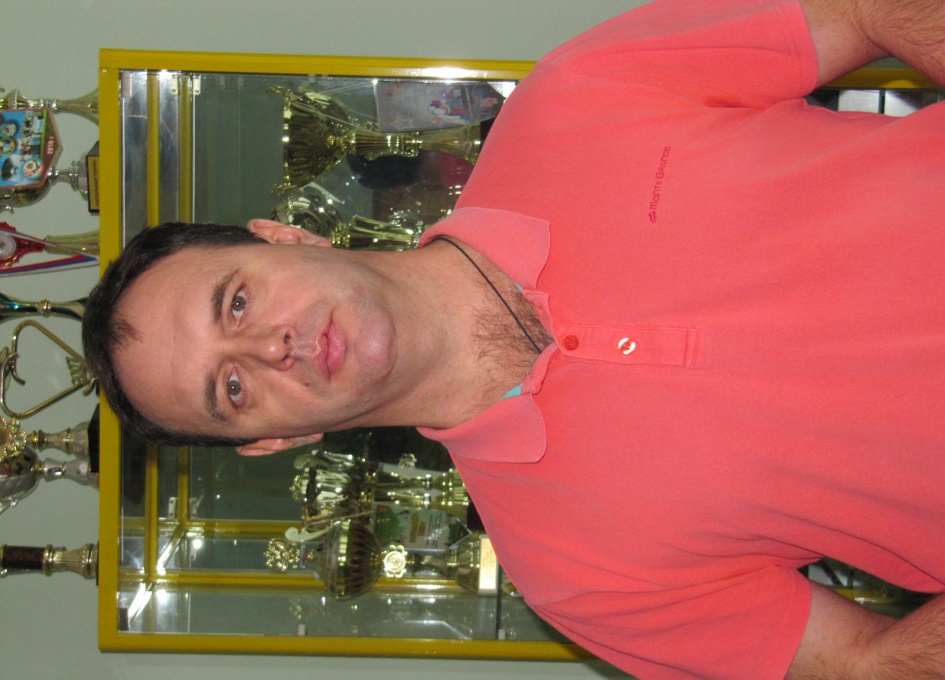 Адеянов Дмитрий Викторович, старший тренер, высшее физкультурное образование, высшая категория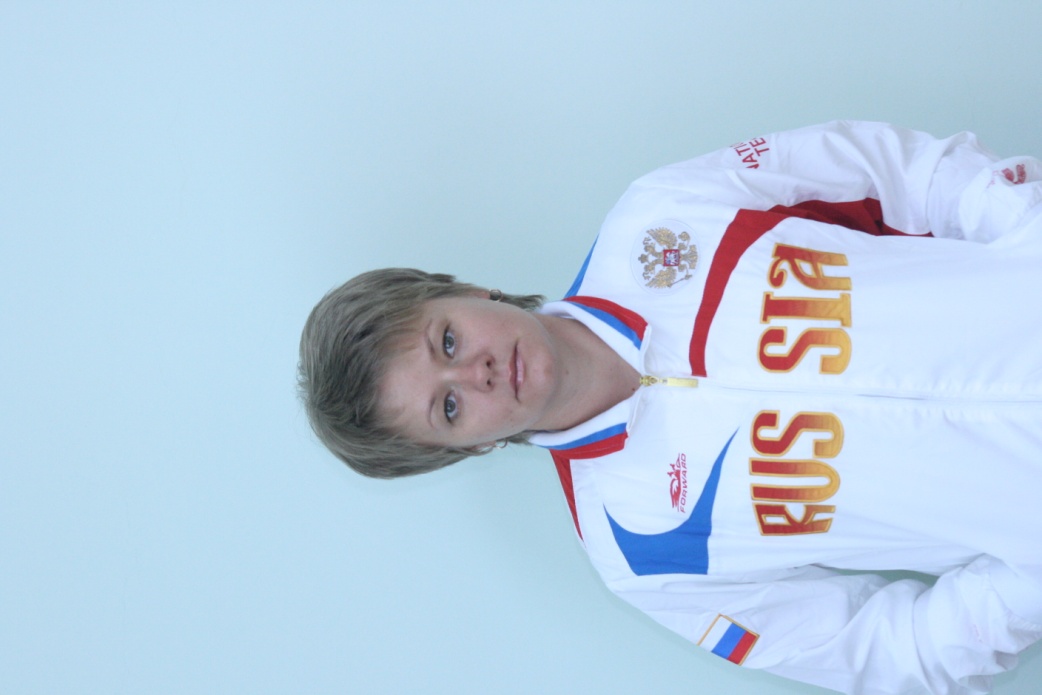 Кшняйкина Ольга Анатольевна тренер, высшее физкультурное образование, высшая категория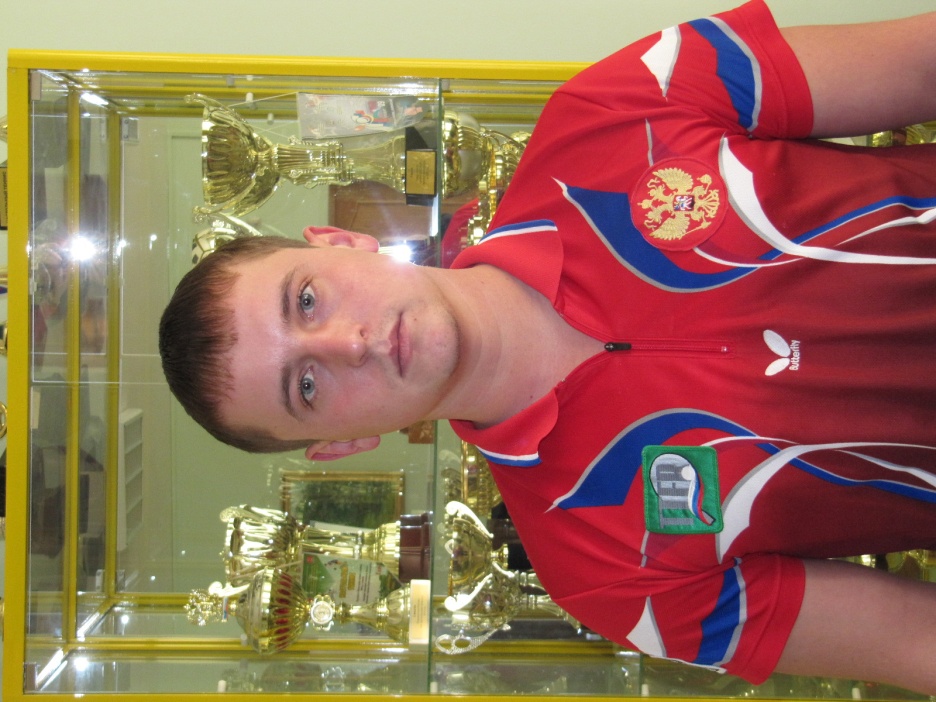 Деменок Олег Николаевич тренер, среднее специальное физкультурное образование, соответствует занимаемой должности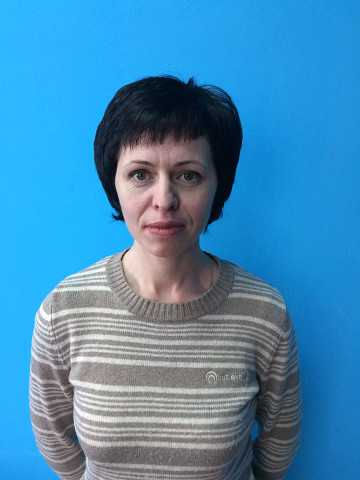 Адеянова Оксана Николаевна тренер-, среднее специальное педагогическое образование, соответствует занимаемой должности 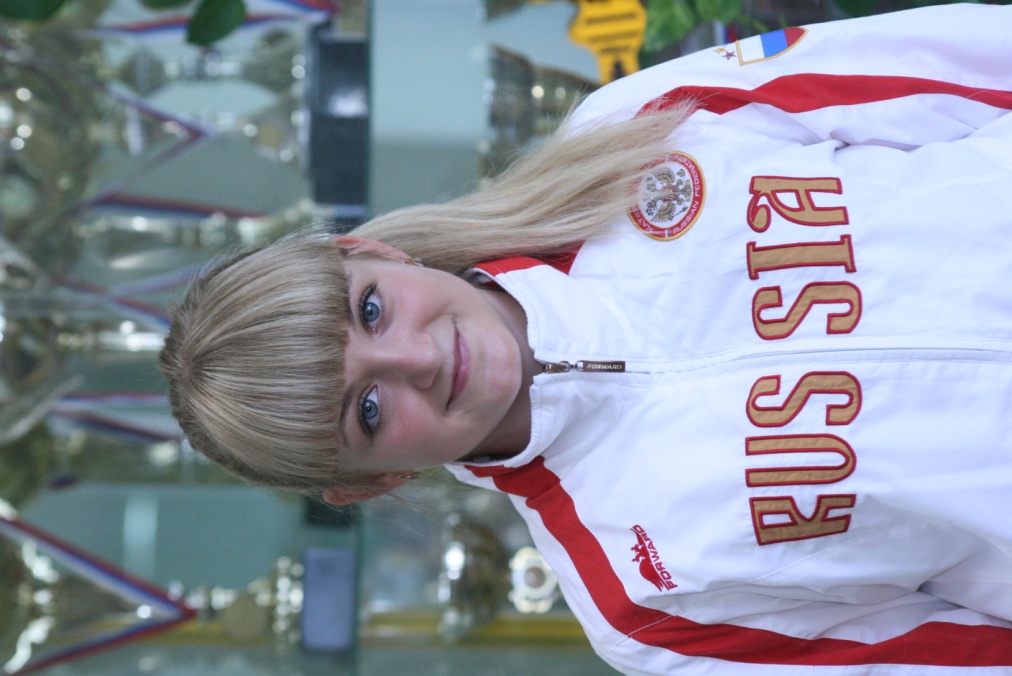 Попова Любовь Николаевна тренер, среднее специальное физкультурное образование, соответствует занимаемой должности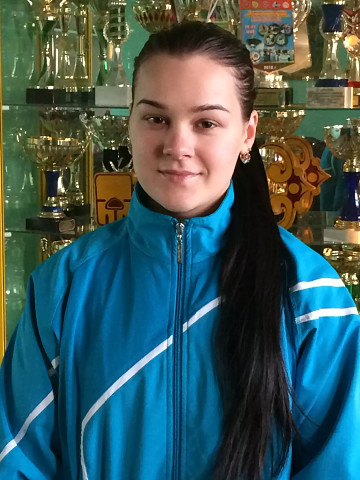 Храмина Марина Александровна тренер, высшее физкультурное образование, соответствует занимаемой должности